第3期長浜市地域福祉活動計画策定に関わるアンケート１　貴事業所が発足したきっかけ、経緯や理念について教えてください。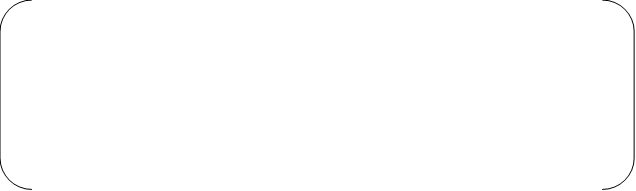 ２　貴事業所の事業をとおして感じている、地域生活の課題があればご記入ください。３　貴事業所として、今後取り組みたい地域との連携活動があればご記入ください。　　（緊急時・災害時の連携、地域への情報発信、地域貢献活動　など）４　「誰もが安心して地域で暮らす」ために、こんな仕組み（取り組み、システム）があればいいなと思うことがあればご記入ください。ご協力ありがとうございました。事業所名住所記入者名おおよその従業員数連 絡 先電　話Eメール